ANMELDUNGStudienreise Brandenburg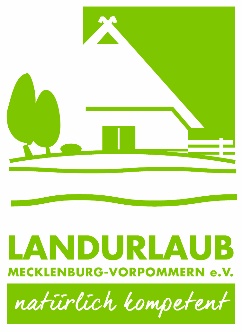 Reisedatum: 01.11.2016 – 03.11.2016 LANDURLAUB Mecklenburg-Vorpommern e.V.Bis 12.10.2016 per Fax: 0381-4030556 oder E-Mail: landurlaub@m-vp.deAbsender: Firma:			_______________________________________Name:		_______________________________________Straße, Hausnr.:	_______________________________________PLZ, Ort:		_______________________________________Telefon:		_______________________________________Mail:			_______________________________________□	Ja, ich nehme an der Studienreise nach Brandenburg, 01.11.2016 – 03.11.2016 teil. Ich benötige:□	Doppelzimmer, 390 € inkl. MwSt. p.P.□	Einzelzimmer, 410 € inkl. MwSt. p.P. Diese Preise gelten für Mitglieder des LANDURLAUB Mecklenburg-Vorpommern e.V. und für deren Angehörige sowie Mitarbeiter. Nichtmitglieder zahlen einen Aufschlag von 50,00 € pro Person.Namen der Mitreisenden: 		__________________________________________________________________________________________________________________________□	Ich bin/Wir sind Vegetarier.			Die Rechnungslegung erfolgt durch LANDURLAUB M-V e.V. ca. 2 Wochen vor Reisebeginn. Eine Stornierung ist bis zum 21.10.2016 kostenfrei möglich, danach betragen die Stornierungskosten 80% des Reisepreises. Sollte die Mindestteilnehmerzahl von 15 Personen bis zum 17.10.2016 nicht erreicht sein, sind wir berechtigt, die Reise abzusagen. Wir informieren Sie dann umgehend.□ Schade, leider kann ich nicht an der Studienreise teilnehmen.________________________________		________________________________Datum/Ort						Unterschrift